Polecenia dla uczniów na każdy dzień tygodnia w ramach zdalnego nauczania religii na rok szkolny 2019/ 2020 (katechetka-Renata Kusiak)Termin 11.05-15.05. 2020 r.Poziom II:  Klasy 5-6 SP                    Klasy 5-6 zetPoniedziałek 11.05. 2020 r.Wiecie już z poprzedniej katechezy, że maj jest miesiącem poświęconym Maryi. Maj, jest także miesiącem, w którym obchodzimy ponad setną rocznicę objawień fatimskich. Dzisiaj zapoznam Was z historią tych maryjnych objawień. Dla lepszego zrozumienia poniższej historii, zamieszczam również link z filmem do obejrzenia. Ale najpierw wysłuchajcie historii, którą przeczytają Wam rodzice. Był dzień 13 maja 1917r., niedziela po uroczystości Wniebowstąpienia; troje portugalskich dzieci: Łucja wraz z kuzynami Franciszkiem i Hiacyntą udali się wraz z rodzicami na Mszę Św.Około godziny 10:00 spędzili swoje stadka owiec i postanowili popędzić je na górskie soczyste pastwiska. Gdy słońce było już wysoko na niebie dzieci wiedziały, że jest ok. godziny 12:00, o tej porze zawsze odmawiały różaniec, po czym spożywały posiłek i oddawały się zabawie. Tego dnia Franciszek postanowił wybudować dom z kamieni.Gdy zabrali się do pracy, nagle oślepił ich blask. Z przerażeniem spojrzeli w niebo. Przestraszeni, że nadchodzi burza rzucili się do ucieczki. Kiedy byli w połowie zbocza góry oślepił ich kolejny błysk, jeszcze silniejszy niż poprzednie. Gdy znaleźli się już u podnóża góry musieli się zatrzymać oniemiali i zdumieni. Przed nimi w odległości dwóch kroków, nad małym zielonym dębem stała młodziutka piękna Pani, jaśniejąca bardziej niż słońce. To była Maryja. Dodała otuchy przestraszonym dzieciom słowami: „Nie lękajcie się. Nie zrobię wam nic złego.” Następnie spytała się małym pasterzom, czy zechcą ofiarować Bogu swoje cierpienia za grzechy, które obrażają Pana Boga. Dzieci oczywiście chętnie zgodziły się. Po chwili Maryja dodała: „Odmawiajcie różaniec codziennie, by uzyskać pokój na świecie.” Po tych słowach piękna Pani uniosła się ku wschodowi i zniknęła.Polecenie: Obejrzyj film o Objawieniu Fatimskim na you tube pt. „Dzień w którym zatańczyło Słońce” Poniżej podaję link: https://www.youtube.com/watch?v=A7wDtlgbu4M&fbclid=IwAR1JlZxZ7tL8EEJp5MCwXmvzmuLRU6T42FA9KMbeJi57dBxqm_9_Z-FlKrQ&app=desktopWtorek 12.05.2020 r. Odmów wieczorem modlitwę :W związku z tym, że cały miesiąc maj, poświęcony jest Maryi i modlitwie do Niej, mam dla Was polecenie: Odmów Litanię Loretańską i do zeszytu od religii wpisz pięć, wybranych przez siebie maryjnych wezwań. Środa 13.05. 2020Polecenie: Zerwij kwiaty w ogródku lub na łące i zanieś je do kapliczki maryjnej lub postaw bukiet przed ołtarzykiem maryjnym w swoim pokoju.Czwartek 14.05. 2020Polecenie: Dzieci, które kochają Pana Jezusa i Maryję starają się być dobre. Narysuj w zeszycie od religii wielkie serce i wypełniaj je kwiatami, które określają Twoje dobre uczynki. Piątek 15.05.2020Św. Józefa Rzemieślnika czciliśmy w dniu 1 maja. Św. Józef był Oblubieńcem Maryi i ziemskim opiekunem Pana Jezusa. Św. Józefa określamy mianem Patrona Rodziny, Zwróćmy się do Boga przez wstawiennictwo patrona naszych rodzin, prosząc o opiekę nad nami. Polecenie: Uczynimy to śpiewem.: Święty Józefie patronie nasz, święty Józefie patronie nasz- módl się /3x za nami.You Tube: https://www.youtube.com/watch?v=ZLnp_vZWBgoPokoloruj obrazek przedstawiający św. Józefa (patrz załącznik)Załącznik: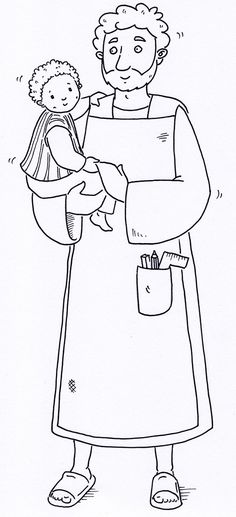 